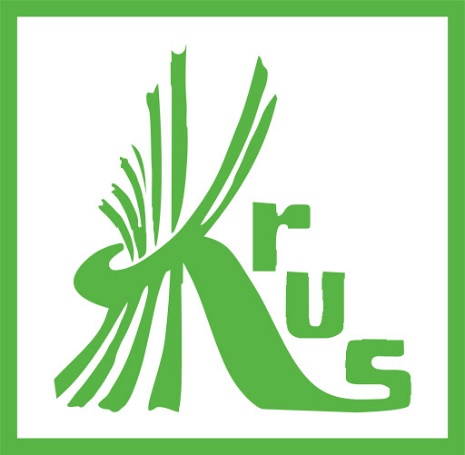                                                         Konkurs KRUS      Placówka terenowa KRUS w Tarnowie informuje, że w roku 2021 zostanie przeprowadzona 
XI edycja Ogólnopolskiego Konkursu Plastycznego „Bezpiecznie na wsi mamy – od 30 lat z KRUS wypadkom zapobiegamy”. Skierowany jest on do uczniów szkół podstawowych z terenów wiejskich.
Najważniejsze informacje:- wykonanie dwuwymiarowej pracy plastycznej w formacie A3 dowolną techniką,- praca ma obrazować sposoby zapobiegania wypadkom przy pracy w gospodarstwie rolnym oraz rolniczym chorobom zawodowym, od 30 lat upowszechnianym przez Kasę Rolniczego Ubezpieczenia Społecznego,- praca plastyczna powinna być podpisana z tyłu – imię i nazwisko oraz pieczątka szkoły,- do pracy plastycznej dołączamy formularz zgłoszenia ucznia (załącznik nr 2), informacje na temat danych osobowych i ich przetwarzania (załącznik nr 3), zgody na przetwarzanie danych osobowych i wykorzystanie wizerunku (załącznik nr 4) -  wszystkie podpisane przez rodzica/opiekuna prawnego,- konkurs odbywa się w dwóch kategoriach wiekowych:I grupa: klasy 0 – III szkoły podstawowejII grupa: klasy IV – VIII szkoły podstawowej- prace plastyczne z wypełnionymi załącznikami dostarczamy do sekretariatu szkoły do 20 marca 2021 r. 
lub do świetlicy szkolnej.Serdecznie zapraszamy do wzięcia udziału w konkursie!Szczegóły w załączonym regulaminie konkursu.Pliki do pobraniaRegulamin Bezpiecznie na Wsi woj. 2021.pdf (3.46 MB)Informacja i zgoda na przetwarzanie danych osobowych Konkurs plastyczny Bezpiecznie na wsi 2021 zal. 3 i 4.pdf (208.42 KB)